                                             ISMA DOCUMENTATION REVIEW FORM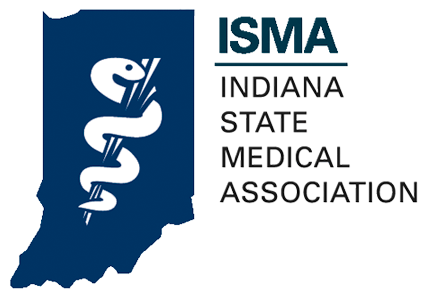 Y =	Yes, there is evidence that the provider’s practice meets the ISMA accreditation requirement.N = 	No, the evidence does not demonstrate that the provider’s practice meets the ISMA accreditation requirement.ENP =  	Evidence Not Provided (i.e. the provider included NO evidence in the file to demonstrate compliance with the ISMA accreditation requirement.)NA =  	Not Applicable and requires an explanation. Provider #Provider NameActivity NameActivity DateActivity TypeProvidership (Direct or Joint)Commercial Support Received?For THIS ACTIVITY does the provider’s evidence demonstrate that the providerFor THIS ACTIVITY does the provider’s evidence demonstrate that the providerYNENPNANAExplanations:C2 …incorporated needs (knowledge, competence, or performance) that underlie a professional practice gap(s) of their own learners?  C3 … activity designed to change competence, performance, or patient outcomes (as described in its mission statement)? C5 … activity format was appropriate for the activities’ setting, objectives and desired results?   C6 … developed the activity in the context of desirable physician attributes (e.g., IOM competencies, ACGME competencies).? C7 Q1 … made all decisions free of control of commercial interests? (SCS1)C7 Q2 … had disclosure information from all individuals in control of CME content regarding their relevant financial relationships? (SCS2.1)C7Q3… mechanism includes all required elements to obtain information about relevant financial relationships (i.e., complete & accurate definitions of an ACCME-defined commercial interest and relevant financial relationship; asked for financial relationships in any amount occurring within the past 12 months?C7 Q4 … disqualified anyone that refused to disclose? (SCS2.2)C7 Q5… implemented a mechanism(s) to identify and resolve conflicts of interest prior to the activity? (SCS2.3)C7 Q6… disclosed to learners prior to the activity relevant (or no) financial relationships (with all required information) for all individuals in control of CME content? (SCS6.1, 6,2, 6,4, and 6.5)C7 Q7 … disclosed commercial support for the activity to learners prior to the activity (SCS6.3, 6,4, and 6.5)C8 Q1 … has written agreements that (1) specify terms and conditions ...; (2) are signed …., (3) executed prior to …, (4) for all commercial supporters? (SCS 3.8)C8 Q2 … has documentation detailing the receipt and expenditure of commercial support? (SCS 3.13)C 11… evaluated changes in learners’ competence or performance or patient outcomes that resulted from the CME activity?PoliciesUtilized the appropriate  Accreditation Statement(s) for the activity. 